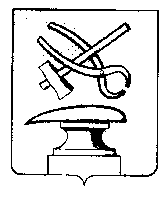 РОССИЙСКАЯ ФЕДЕРАЦИЯПЕНЗЕНСКАЯ ОБЛАСТЬСОБРАНИЕ ПРЕДСТАВИТЕЛЕЙ  ГОРОДА КУЗНЕЦКАРЕШЕНИЕО внесении изменений в решение Собрания представителей города Кузнецка от 28.10.2021 № 75-26/7 «Об утверждении Положения о муниципальном жилищном контроле на территории города Кузнецка Пензенской области»Принято Собранием представителей города Кузнецка _________________В соответствии со статьей 20 Жилищного кодекса Российской Федерации, Федеральным законом от 31.07.2020 № 248-ФЗ «О государственном контроле (надзоре) и муниципальном контроле в Российской Федерации», руководствуясь ст.ст. 21, 46.1 Устава города Кузнецка Пензенской области,Собрание представителей города Кузнецка решило:1. Внести изменения в решение Собрания представителей города Кузнецка от 28.10.2021 № 75-26/7 «Об утверждении Положения о муниципальном жилищном контроле на территории города Кузнецка Пензенской области» (далее – решение) следующие изменения:1.1. часть 3.20. Приложения к решению изложить в следующей редакции:«3.20. Решения должностных лиц, уполномоченных осуществлять муниципальный контроль на автомобильном транспорте, исполняются в порядке, установленном главой 17 Федерального закона от 31.07.2020 № 248-ФЗ «О государственном контроле (надзоре) и муниципальном контроле в Российской Федерации.».1.2. приложение к решению дополнить частями 3.21., 3.22. следующего содержания:«3.21. Глава администрации по ходатайству контролируемого лица, по представлению инспектора или по решению органа, уполномоченного на рассмотрение жалоб на решения, действия (бездействие) должностных лиц контрольного (надзорного) органа, вправе внести изменения в решения должностных лиц, уполномоченных осуществлять муниципальный контроль на автомобильном транспорте, в сторону улучшения положения контролируемого лица.3.22. Должностные лица, осуществляющие контроль, при осуществлении муниципального контроля на автомобильном транспорте взаимодействуют в установленном порядке с федеральными органами исполнительной власти и их территориальными органами, с органами исполнительной власти Пензенской области, органами местного самоуправления, правоохранительными органами, организациями и гражданами.В случае выявления в ходе проведения контрольного мероприятия в рамках осуществления муниципального контроля на автомобильном транспорте нарушения требований законодательства, за которое законодательством Российской Федерации предусмотрена административная и иная ответственность, в акте контрольного мероприятия указывается информация о наличии признаков выявленного нарушения. Должностные лица, уполномоченные осуществлять контроль, в течение пяти рабочих дней с момента составления акта, направляют копию указанного акта в орган власти, уполномоченный на привлечение к соответствующей ответственности.».3. Опубликовать настоящее решение в Вестнике Собрания представителей города Кузнецка.4. Настоящее решение вступает в силу на следующий день после его официального опубликования, за исключением раздела 5 Положения. Раздел 5 Положения вступает в силу с 1 января 2022 года.Глава города КузнецкаС.И. Лаптев